UNITA’ DIDATTICA 4Materia: STORIAArgomento:  L'acropoli di AteneEtà degli studenti:  15-16Livello di conoscenza di Italiano: A2/B1Durata: 2 oreScopo della lezione: L'unità didattica è incentrata sull'acropoli di Atene analizzata nei suoi aspetti costitutivi storico ed artistici.Gli studenti saranno in grado di capire perché ancora oggi Atene sia la capitale dello stato; quale ruolo giochi il mondo greco nell'attualità.In sintesi gli obiettivi da raggiungere sono: Potenziamento dell'ascoltoObiettivi Linguistici: Conoscenza  e uso della corretta terminologia storica ed artistica Pre-requisiti:Lavoro cartograficoConoscenza del ruolo della città per il mondo grecoConoscenza degli eventi storici dalle guerre persiane a PericleMateriale:ComputerMateriale allegatoAttività: INSEGNANTE: Tutti conosciamo Atene, capitale della Grecia attuale  e una delle più importanti poleis della Grecia antica.Dove si trova? Insegnante individua Atene su una carta geo-politica odierna, poi su una carta fisica dell'antichità con indicate le curve di livello. Effettua uno zoom sulla regione dell'Attica e individua l'odierna espansione del confine amministrativo ateniese. Poi sovrappone il lucido della città antica. Individua così la città alta ed una bassa (astu), poi passa a descrivere l'acropoli ateniese. (ppt)Lavoro sulla parola greca e le sue derivazioni italiane:Quali parole italiane derivano da polis? acropoli, metropoli, metropolitana; baraccopoli, megalopoli,necropoli; apolide, cosmpolita; PoliticaPoliziaPoi insegnante proietta un video ed invita i ragazzi ad effettuare una comprensione. Quale è stato il ruolo di Atene?Quali sono i personaggi storici citati? Quando vivono? Milziade, Temistocle e Pericle; le guerre persiane e l'espansione periclea. Quali sono i mutamenti urbanistici rilevanti per Atene? La creazione dell'acropoli, la costruzione delle lunghe mura che collegano il Pireo alla città, la costruzione del Partenone.Videohttps://www.youtube.com/watch?v=vJw-7HXpdak   (10 min)https://www.youtube.com/watch?v=KS8yFQvNLug    Pericle e il Partenone (8 min)https://www.youtube.com/watch?v=8V0vMUC0xac    (4 min) senza audio https://www.youtube.com/watch?v=PdSRmyFqzn4   (2 min) audioguidaImmagini provenienti da Google earth;  https://www.google.it/imgres?imgurl=https://studiahumanitatispaideia.files.wordpress.com/2013/07/map-of-attica.png&imgrefurl=https://studiahumanitatispaideia.wordpress.com/2013/07/page/4/&h=1210&w=1600&tbnid=ywfrX6CATCfN_M:&docid=wYVl7IVDcHZQXM&ei=nG6KVtiICcaqPKeMj6AN&tbm=isch&ved=0ahUKEwjYxpjynJDKAhVGFQ8KHSfGA9QQMwhLKCEwIQ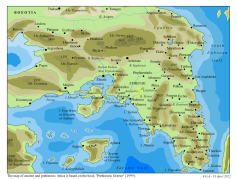  http://www.qviaggi.it/images/stories/jreviews/251_ATENE_1175273412.jpg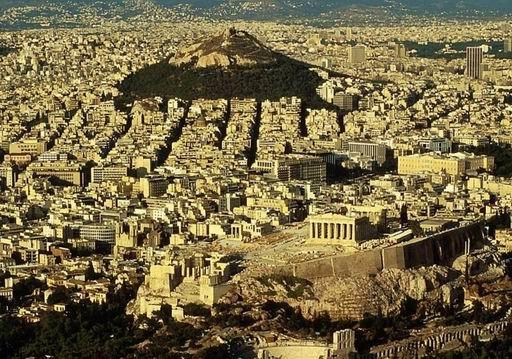 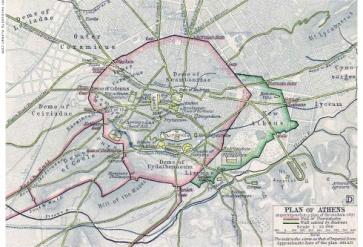 HandoutIndividua le parole chiave:polis/poleiscittà-statoacropoli PartenoneDopo il video sull'acropoli e il Partenone (n1 e 2)Individua le parti costitutive del tempio greco, riportandole sull'immagine:Metope ; Fregio; Cella; Triglifo; Colonna: Pronao; Opistodomo; Stilobate: Colonnato: Frontone; corridoio; 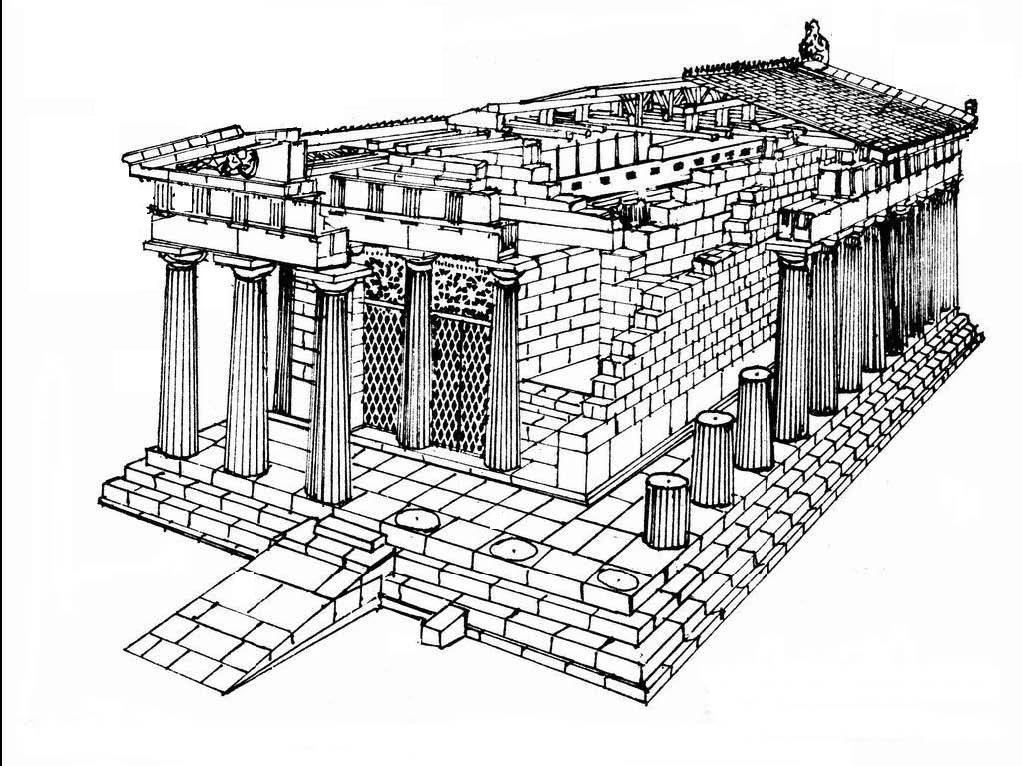 Colloca sulle piante le seguenti parole (attento perché ce ne sono alcune di troppo) :Eretteo, Pericle, Partenone, tempietto di Athena Nike, Propilei, statua di Athena Promachos, Acropoli,  Partenone, Pireo, mura, Fidia, Accademia; Museo; stadio; città bassa; golfo di Saronico;  Falero; Lunghe mura;  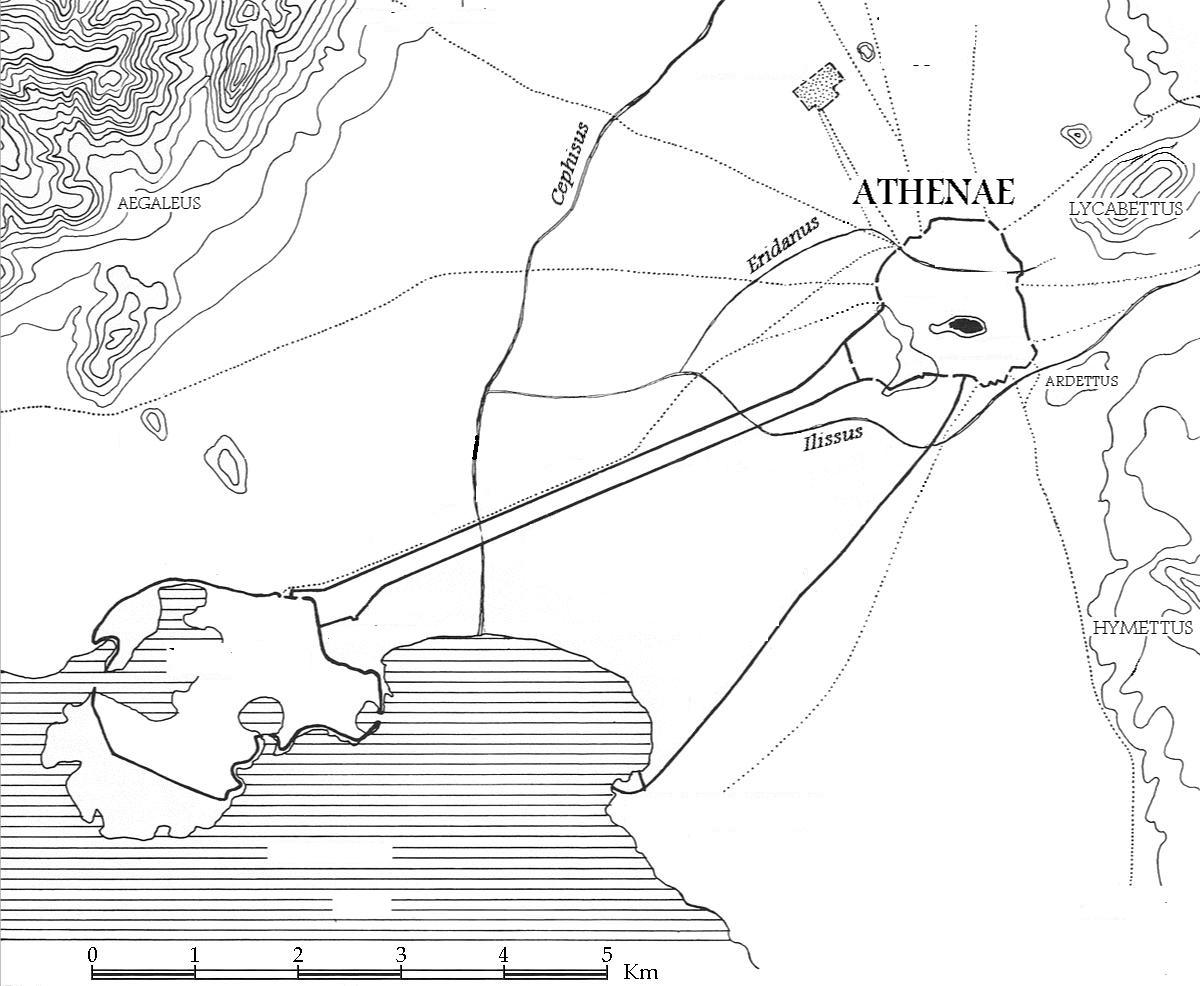 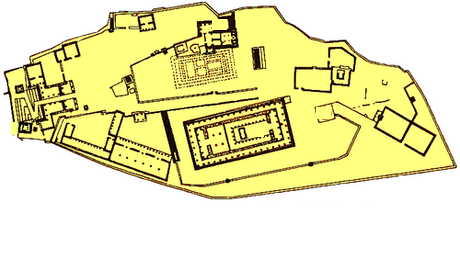 1 _______________________________; 2_________________________________ 3_____________________________  4_________________________________5 -________________________________ 6 __________________________